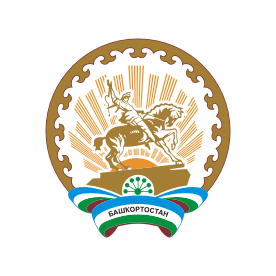              Ҡ А Р А Р                                                              ПОСТАНОВЛЕНИЕ21 март 2019 й.             №77	           21 марта 2019 г.Об утверждении перечня муниципального имущества для предоставления во владение и (или) в пользование на долгосрочной основе субъектам малого и среднего предпринимательства и организациям, образующим инфраструктуру поддержки субъектов малого и среднего предпринимательства В соответствии со статьей 18 Федерального закона от 24 июля 2007 г. № 209-ФЗ "О развитии малого и среднего предпринимательства в Российской Федерации", решением Совета сельского поселения Верхнебишиндинский сельсовет муниципального района Туймазинский район Республики Башкортостан «Об имущественной поддержке субъектов малого и среднего предпринимательства при предоставлении муниципального имущества»  от 22 февраля 2018 г. № 137 П О С Т А Н О В Л Я Ю :1. Утвердить Перечень муниципального имущества в целях предоставления во владение и (или) в пользование на долгосрочной основе субъектам малого и среднего предпринимательства и организациям, образующим инфраструктуру поддержки субъектов малого и среднего предпринимательства согласно приложению к настоящему постановлению.2. Настоящее постановление опубликовать (разместить) в сети  общего доступа "Интернет» на официальном сайте Администрации сельского поселения Верхнебишиндинский сельсовет муниципального района Туймазинский район Республики Башкортостан и обнародовать на информационном стенде в здании Администрации сельского поселения Верхнебишиндинский сельсовет муниципального района Туймазинский район Республики Башкортостан.3. Контроль за исполнением настоящего Постановления оставляю за собой.Глава сельского поселенияВерхнебишиндинский сельсоветмуниципального районаТуймазинский районР.А.Миннуллин